AnswersEnglish: SPAG: Past Tense –Questions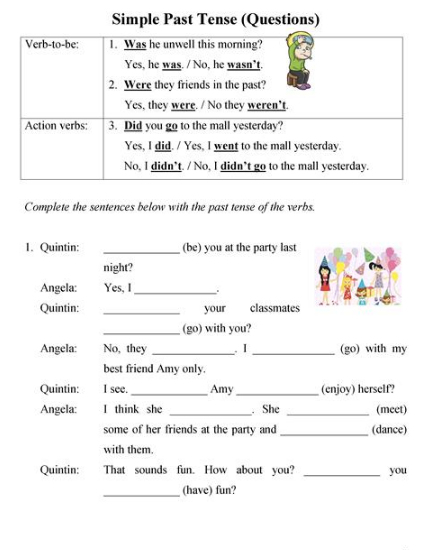 Maths: Column subtraction (with exchange for all tasks)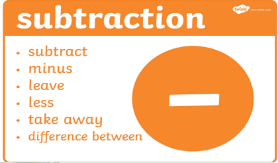 Watch this video to help you solve two digit subtraction sums with exchange.https://youtu.be/PP9N7RQAO0w 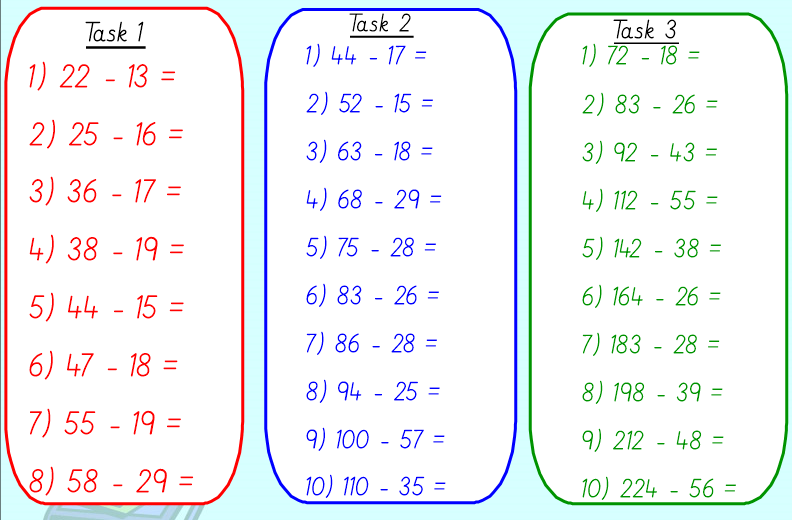 